KUALITAS PELAYANAN PEMBUATAN AKTA KELAHIRAN DI SEKSI KELAHIRAN BIDANG PELAYANAN PENCATATAN SIPIL DINAS KEPENDUDUKAN DAN PENCATATAN SIPIL KABUPATEN BEKASIOleh : LIKA RESYENITA SOLINANRP : 152010256SKRIPSIDiajukan Untuk Memenuhi Syarat  Dalam Menempuh Ujian Sidang Skripsi Program Strata Satu (S1) Pada Jurusan Ilmu Administrasi Negara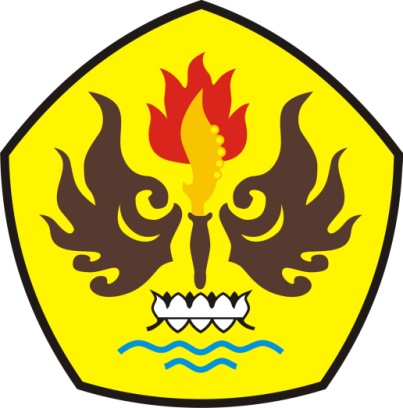 JURUSAN ADMINISTRASI NEGARAFAKULTAS ILMU SOSIAL DAN ILMU POLITIKUNIVERSITAS PASUNDANBANDUNG 2017